МИНИСТЕРСТВО НАУКИ И ВЫСШЕГО ОБРАЗОВАНИЯ РФЕЛЕЦКИЙ ГОСУДАРСТВЕННЫЙ УНИВЕРСИТЕТ им. И.А. БУНИНАИнститут психологии и педагогикиИНФОРМАЦИОННОЕ ПИСЬМОУважаемые обучающиеся и преподаватели!Приглашаем вас принять участие вX Всероссийской студенческойнаучной конференции «РЕБЕНОК В ЯЗЫКОВОМ И ОБРАЗОВАТЕЛЬНОМ ПРОСТРАНСТВЕ», посвященной памяти профессора З.П. ЛарскихКонференция состоится 23 апреля 2020 года в ФГБОУ ВО «Елецкий государственный университет им. И.А. Бунина».К участию в конференции приглашаются обучающиеся, осваивающие программы среднего профессионального и высшего образования.Цель конференции: активизация исследовательской деятельности обучающихся по изучению актуальных проблем языкового и личностного развития ребенка, апробация ее результатов, определение направлений дальнейшего научного поиска.Направления работы конференции:Прикладные аспекты языкового образования в начальной школе;Психолого-педагогическое обеспечение функционирования развивающей образовательной среды современной школы;Современные проблемы и эффективные технологии начального общего образования.Выявление и решение проблем речевого развития дошкольников и младших школьников;Модернизация современного урока в аспекте целостного развития школьников;Выявление и обоснование современных подходов к обучению русскому языку как родному, государственному, иностранному;Определение сущностных характеристик и педагогического потенциала языка современных средств массовой информации и литературы.По итогам конференции планируется издание электронного сборника материалов, который  будет включен в национальную библиографическую базу «Российский индекс научного цитирования» (РИНЦ) и размещен в Научной электронной библиотеке  eLIBRARY.RU. Организационный комитет:Председатель: Миронова Элина Леонидовна, кандидат педагогических наук, доцент кафедры педагогики и образовательных технологий ЕГУ им. И. А. Бунина.Заместитель председателя: Захарова Марина Александровна, кандидат педагогических наук, доцент, заведующий кафедрой педагогики и образовательных технологий ЕГУ им. И. А. Бунина.Члены организационного комитета:Попова Галина Николаевна, кандидат филологических наук, доцент, проректор по НР ЕГУ им. И. А. Бунина;Меренкова Вера Сергеевна, кандидат психологических наук, доцент, директор Института психологии и педагогики ЕГУ им. И. А. Бунина;Ильенко Наталья Михайловна, кандидат педагогических наук, доцент кафедры теории, педагогики и методики начального образования и изобразительного искусства НИУ «БелГУ»;Костюхина Марина Сергеевна, кандидат филологических наук, доцент кафедры языкового и литературного образования ребенка РГПУ им. А. И. Герцена;Хрипункова Ольга Вячеславовна, кандидат педагогических наук, старший преподаватель кафедры дошкольного и начального образования Института психологии и образования ЛГПУ им П.П. Семенова-Тян-Шанского;Стрыгина Татьяна Владимировна, кандидат педагогических наук, доцент кафедры журналистики, руководитель Центра гуманитарного образования историко-филологического факультета Пензенского государственного университета;Ларина Ирина Борисовна, кандидат педагогических наук, доцент кафедры педагогики и образовательных технологий ЕГУ им. И. А. Бунина Корякина Галина Александровна, старший преподаватель кафедры педагогики и образовательных технологий ЕГУ имени И.А.Бунина;Косоруких Оксана Леонидовна, старший преподаватель кафедры педагогики и образовательных технологий ЕГУ им. И.А.Бунина;Долгошеева Елена Владимировна, старший преподаватель кафедры педагогики и образовательных технологий ЕГУ имени И.А.Бунина.Программный комитет:Председатель: Захарова Марина Александровна, кандидат педагогических наук, заведующий кафедрой педагогики и образовательных технологий ЕГУ им. И. А. Бунина.Заместитель председателя: Дёмичева Вера Владимировна, кандидат филологических наук, доцент, декан факультета дошкольного, начального и специального образования педагогического института НИУ «БелГУ».Члены программного комитета:Пронина Анжелика Николаевна, доктор педагогических наук, профессор кафедры психологии и психофизиологии ЕГУ им. И.А. Бунина;Репринцева Елена Алексеевна, доктор педагогических наук, профессор кафедры специальной психологии и коррекционной педагогики КГУ;Савельева Лариса Владимировна, доктор педагогических наук, профессор кафедры языкового и литературного образования ребенка РГПУ им. А. И. Герцена;Лазарева Мария Васильевна, заведующий кафедрой дошкольного и начального образования, доктор педагогических наук, доцент ЛГПУ им. П. П. Семёнова-Тян-Шанского;Яковлева Татьяна Викторовна, заведующий кафедрой теории, педагогики и методики начального образования и изобразительного искусства НИУ «БелГУ»;Боброва Светлана Владимировна, кандидат педагогических наук, доцент кафедры межкультурной коммуникации Института русского языка и культуры МГУ им. М. В. Ломоносова.Секретарь конференции: Косоруких Оксана Леонидовна, преподаватель центра СПО кафедры педагогики и образовательных технологий ЕГУ им. И. А. Бунина.Контактные данные Оргкомитета: 399770, г. Елец, ул. Коммунаров, 15, ЕГУ им. И.А. Бунина, кафедра педагогики и образовательных технологий, тел.: +7 (47467) 2-24-39.+7(903)863-19-40 – председатель оргкомитета Миронова Элина Леонидовна. УСЛОВИЯ УЧАСТИЯ В КОНФЕРЕНЦИИ:Формы участия: очное выступление с публикацией статьи в сборнике; очное выступление без публикации статьи в сборнике; очное выступление в режиме онлайн с публикацией статьи в сборнике; очное выступление в режиме онлайн без публикации статьи в сборнике; заочное (публикация статьи в сборнике). Для иногородних участников оргкомитет предоставляет места для проживания в гостиничных номерах университета за счет средств участников или командирующей стороны.Для участия в конференции необходимо направить в оргкомитет  до 01 апреля 2020 г.  по электронной почте stud_konferenciya@mail.ru с пометкой «Конференция - 2020» следующие материалы: заявку на участие (приложение 1), статью (приложение 2) и справку (приложение 3).Названия файлов должны содержать фамилию первого автора (например, Иванов_Заявка, Иванов_Статья, Иванов_Справка).Приложение 1.Заявка на участие в конференции  «Ребенок в языковом и образовательном пространстве»Приложение 2.Требования к оформлению статьиК участию в конференции принимаются статьи объемом до 8 страниц, выполненные как индивидуально, так и авторским коллективом. Оригинальность текста должна составлять не менее 50 %.Оформление текста: шрифт Times New Roman, формат A4, название статьи – кегль 14 пт. полужирный, основной текст – кегль 14 пт, межстрочный интервал – 1, абзацный отступ – 1,25 см., поля по 2 см. со всех сторон, выравнивание текста по ширине. Аннотация, ключевые слова, литература – кегль 12, межстрочный интервал – 1. Типы текстовых выделений – курсив. Подчёркивания не рекомендуются.Последовательность текста:Название прописными буквами, шрифт 14 – полужирный, выравнивание по центру. Через 1 строку строчными буквами, шрифт 14 полужирный – фамилия и инициалы автора (ов), группа (выравнивание по правому краю). На следующей строке строчными буквами, шрифт 14 – ФИО научного руководителя, ученая степень и ученое звание (при наличии), ниже – название организации (в именительном падеже). После отступа в 1 строку следует краткая аннотация (5-8 строк), шрифт 12, далее через 1 строку - ключевые слова (не более 7), за которыми через 1 строку – основной текст. Название и номера рисунков указываются под рисунками, названия и номера таблиц – над таблицами. Названия рисунков и таблиц оформляется шрифтом Times New Roman, размер – 12, выравнивание – по центру. В таблицах также следует использовать шрифт Times New Roman, размер – 12, межстрочный интервал – 1. Литература указывается через пустую строку после основного текста, шрифт Times New Roman, размер – 12, межстрочный интервал – одинарный. Источники в списке литературы располагаются по алфавиту. Сноски на литературу следует оформлять в квадратных скобках. Не допускается: нумерация страниц и использование постраничных сносок.Образец оформления статьиВОСПИТАТЕЛЬНАЯ РАБОТАПО ФОРМИРОВАНИЮ ТОЛЕРАНТНОСТИУ МЛАДШИХ ШКОЛЬНИКОВА.С. Таганчикова, обучающаяся группы НКс-31Научный руководитель – к.п.н., доц. Э. Л. МироноваЕлецкий государственный университет им. И.А. БунинаАннотация. В статье рассматриваются современные проблемы воспитания толерантности у младших школьников. Актуальность данной проблематики обусловлена кризисами в современном обществе, основанными на религиозных, расовых, межэтничексих различиях; в отсутствии терпимости, уважения и любви в межличностном взаимодействии в целом, что нашло отражение в требованиях Федеральных государственных образовательных стандартов.Ключевые слова: толерантность, младшие школьники, воспитательная работа, развитие толерантности личности младшего школьника.Современное российское общество характеризует поликультурность. В связи с этим остро стоит вопрос воспитания толератности у подрастающего поколения [3]. В Стратегии развития воспитания в Российской Федерации на период до 2025 года указывается, что система образования «… призвана обеспечить воспитание граждан, проявляющих национальную и религиозную терпимость, уважительное отношение к языкам, традициям и культуре других народов» [7, с. 2].ЛитератураАлександрова Е.С. Проблемы повышения профессионализма муниципальных служащих в современных условиях / Е.С. Александрова, М.И. Петрова // Современные тенденции развития науки и технологий.  2015. № 3. С. 48–51.Стратегия развития воспитания в Российской Федерации на период до 2025 года (Распоряжение правительства РФ от 29.05.2015 г. № 996-р). URL: http://www.consultant.ru/law/hotdocs/43281.html  (дата обращении: 1.03.2020).Тишкова В.А. Толерантность и согласие / В.А. Тишкова. – М.: ИЭА РАН, 1997.Приложение 3.СправкаНастоящим гарантирую, что размещение рукописи (название рукописи) в сборнике (название сборника) не нарушает ничьих авторских прав. Я передаю на неограниченный срок ЕГУ им. И.А. Бунина исключительные права на использование рукописи.Я несу ответственность за неправомерное использование в рукописи объектов интеллектуальной собственности, объектов авторского права в полном объеме в соответствии с действующим законодательством РФ.Я подтверждаю, что направляемая рукопись нигде ранее не была опубликована, не направлялась и не будет направляться для опубликования в другие научные издания.Согласен (на) с правилами подготовки рукописи к изданию, утвержденными ЕГУ им. И.А. Бунина.          ФИО автора 											Подпись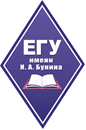 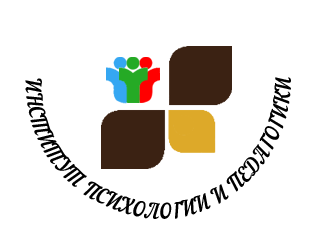 1.ФИО (полностью)2.Место учебы (полное название организации, курс, направление и профиль подготовки)4.Научный руководитель (ученая степень, ученое звание, место работы, должность)5.Направление работы конференции6.Форма участия7.Почтовый адрес с указанием индекса8.E-mail, контактный телефон9.Название статьи (доклада)